Solving the problem with the modem emergency boot port in Windows 8.1 and Windows 10

When using the "needle method", I found that the port created by the primary bootloader (on-chip bootloader) is not correctly detected by the system: # Screenshot
Found a solution to this problem. 

It turned out that in the HKEY_LOCAL_MACHINE \ SYSTEM \ CurrentControlSet \ Control \ usbflags registry key, you need to create a subsection 12D114430001, and in it the REG_BINARY SkipBOSDescriptorQuery parameter with the value 01 00 00: # Screenshot
To make the necessary changes to the registry, it is enough to run the reg-file from the BOS_solution_2.rar archive (307 bytes). 

For Windows 8.1, the cumulative update KB2967917 should be installed in the system . 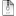  Reduced by 54%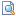 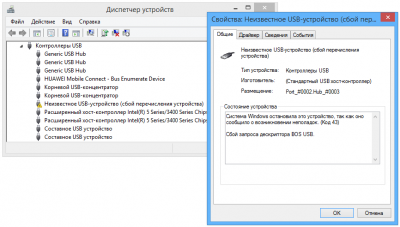 866 x 492 (28.88 KB) Reduced by 48%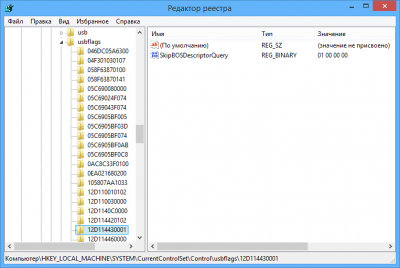 763 x 513 (28.86 KB)